附件2决赛地点位置图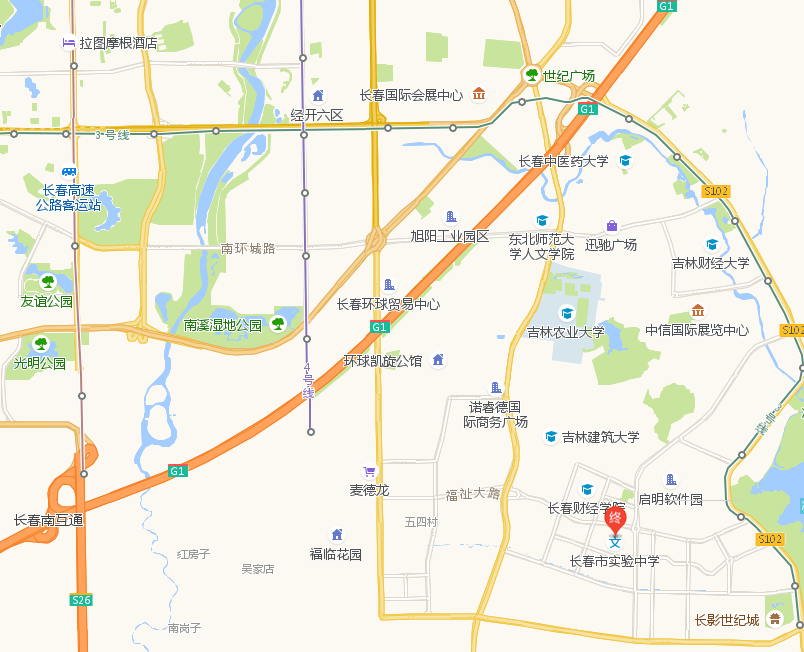 